Ambarvale Public SchoolUniform Pricelist and Order form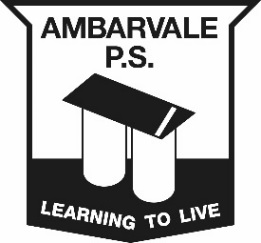 Parent Name: __________________________________________________________Contact Number: _______________________________________________________Student Name: _________________________________________________________Class: _________________________________________________________________Girls UniformBoys UniformAdditional Items03/09/2018ItemPriceSizeQuantityCostDresses  Size 4-16$38.00School shirt$26.00Skorts$16.00Sport Shorts$18.00ItemPriceSizeQuantityCostSchool shirt$26.00Everyday Shorts$16.00Sports Shorts$18.00ItemPriceSizeQuantityCostCap$13.00Sports Socks$5.00Library Bags$10.00Fleece Hoodies$30.00Microfibre Jacket$35.00Microfibre Pants$25.00Tracksuit$58.00Starter Pack 1Starter Pack 2Starter Pack 3All Packs $180All Packs $180ItemItemItemSizeCost3 Shirts2 Dresses1 Dress3 Shorts/Skorts1 Shirt2 Shirts 1 Sports Shorts1 Sports Shorts1 Sports Shorts1 Microfibre Jacket1 Microfibre Jacket1 Shorts/Skirt1 Microfibre Pants1 Microfibre Pants1 Microfibre Jacket1 Cap1 Cap1 Microfibre Pants1 CapTotal=Uniform Shop OpenEveryday8.30am - 3.00pmPayment Methods AcceptedCashPayment Methods AcceptedEftpos Payment Methods AcceptedLayby Available20% deposit and payable over 8 weeks